ЗАХИРАЛРАСПОРЯЖЕНИЕ № 1от «18»  января 2024 года  «Об утверждении расчетного листка о составных частях заработной платы работника»Во исполнение положений ст. 136 ТК РФ:1. Утвердить форму расчетного листка с указанием в нем составных частей заработной платы, причитающихся работнику за соответствующий период, размеров и оснований произведенных удержаний, а также общей денежной суммы, подлежащей выплате.2. Ведущему бухгалтеру Нимаевой В.Ч. расчетный листок выдавать работникам организации один раз в месяц в день перечисления второй части заработной платы на расчетный счет работника.3. Контроль за исполнением приказа возлагаю на себя.Приложение: форма расчетного листка.Глава  МОсельское поселение  «Аргада»                                                                            Б.Б. ДондуповПриложение к распоряжению «Об утверждении расчетного листка о составных частях заработной платы работника» № 1 от 18.01. 2024 г. Расчетный листок[расчетный месяц]Бухгалтер [подпись, инициалы, фамилия]БУРЯАД РЕСПУБЛИКЫН ХУРУМХААНАЙ АЙМАГАЙ АРГАТА ТОСХОНОЙ МУНИЦИПАЛЬНА БАЙГУУЛАМЖЫН ЗАХИРГААН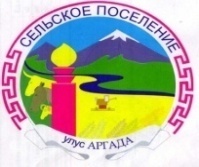 АДМИНИСТРАЦИЯ МУНИЦИПАЛЬНОГО ОБРАЗОВАНИЯ СЕЛЬСКОЕ ПОСЕЛЕНИЕ «АРГАДА»  КУРУМКАНСКОГО РАЙОНА РЕСПУБЛИКИ БУРЯТИЯ671634, Республика Бурятия, с. Аргада, ул. Хышиктуева, 8,тел.(8-30149) 93-620, факс.  93-620 E-mail:admargada@yandex.ruФ. И. О. сотрудника:Должность:Табельный номер:Тариф:ОперацияОтработаноОтработаноОплаченоПериодСуммаВидПериодСуммадничасыдней1. Начислено:1. Начислено:1. Начислено:1. Начислено:1. Начислено:1. Начислено:2. УдержаноБазовый окладНДФЛПремияУдержания по исполнительным листамБольничный листУдержания за путевкиОтпускДругие удержанияПособияМатериальная помощьДругие начисленияВсего начислено:Всего начислено:Всего начислено:Всего начислено:Всего начислено:Всего удержано:Всего удержано:Всего к выплате:Всего к выплате:Всего к выплате:Всего к выплате:Всего к выплате: